САНКТ-ПЕТЕРБУРГСКИЙ ГОСУДАРСТВЕННЫЙУНИВЕРСИТЕТОтзыв научного руководителя на дипломную работу студенткиКузьминой Александры Сергеевнына тему: «ПРЕДПРИНИМАТЕЛЬСКАЯ ДЕЯТЕЛЬНОСТЬ В СЕЛЬСКОМ ХОЗЯЙСТВЕ В СОВРЕМЕННОЙ РОССИИ: СОЦИАЛЬНАЯ ОТВЕТСТВЕННОСТЬ, УСЛОВИЯ,ГОСРЕГУЛИРОВАНИЕ».направление 040100 — «(Социология» по уровню обучения бакалавриат профиль«Экономическая социология»Актуальность темы исследования. Проблема предпринимательства в аграрном секторе представляется крайне важной как с теоретической, так и с практической точки зрения. Одной из важнейших отраслей промышленности как в нашей стране, так и по всему миру является сельское хозяйство. Работа актуальна.Степень самостоятельности и способности автора выпускной квалификационной работы к исследовательской деятельности (умение и навыки искать, обобщать, анализировать материал и делать выводы): у автора исследования в достаточной мере развиты умения и навьжи поиска необходимой информации, обобщения и анализа материала, а также умение делать выводы на основе проанализированных материалов.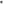 З. Оценка деятельности выпускника в период выполнения выпускной квалификационной работы (степень добросовестности, работоспособности, ответственности, аккуратности и т.д.): в период работы над дипломным исследованием Кузьмина А.С. проявила себя как исполнительная, инициативная студентка, ответственно относящаяся к порученной работе.Степень грамотности в изложении материала (логичность, последовательность, аргументированность и т.д.): все материалы дипломного исследования изложены логично, все параграфы, введение и заключение взаимосвязаны и подчинены цели исследования.Возможность использования результатов исследования в научно-практической деятельности: материалы дипломного исследования представляют широкое поле для дальнейшей научно-исследовательской и практической деятельности.Общее заключение по выпускной квалификационной работе: работа соответствует требованиям, предъявляемым к выпускным квалификационным работам, и может быть оценена на “отлично”.«28» 05 20121 г.	Белова М.В.(Подпись)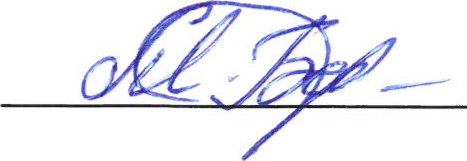 